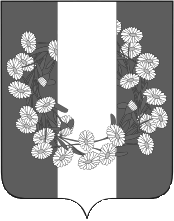 АДМИНИСТРАЦИЯ БУРАКОВСКОГО СЕЛЬСКОГО ПОСЕЛЕНИЯ КОРЕНОВСКОГО РАЙОНАПОСТАНОВЛЕНИЕ от 22.12.2015  г.                                                                                                                       № 190хут.БураковскийОб утверждении порядка замены гражданами жилого помещения, занимаемого по договору социального найма, на жилое помещение меньшего размераВ соответствии со статьей 81 Жилищного кодекса Российской Федерации, Уставом Бураковского сельского поселения Кореновского района, в целях оказания содействия гражданам, изъявившим желание произвести замену занимаемого ими по договору социального найма жилого помещения на жилое помещение меньшего размера, п о с т а н о в л я ю:1. Утвердить порядок замены гражданами жилого помещения, занимаемого по договору социального найма, на жилое помещение меньшего размера (прилагается). 2.Обнародовать настоящее постановление на информационных стендах Бураковского  сельского поселения Кореновского района, а также разместить в сети Интернет на официальном сайте администрации  Бураковского сельского поселения Кореновского  района.       3.Постановление вступает в силу после его официального обнародования.Глава Бураковского сельского поселенияКореновского района                                                                          Л.И.Орлецкая                                                                                  ПРИЛОЖЕНИЕ                                                                                   к постановлению                                                                                                                                                                                 администрации  Бураковского                                                                                    сельского поселения                                                                                    Кореновского района                                                                                   от 22.12.2015 г.  № 190Порядок замены гражданами жилого помещения занимаемого по договору социального найма на жилое помещение меньшего размера1. Общие положения1.1. Порядок замены гражданами жилого помещения, занимаемого по договору социального найма, на жилое помещение меньшего размера (далее - Порядок) устанавливает правила замены муниципальных жилых помещений, занимаемых по договорам социального найма, на жилые помещения муниципального жилищного фонда администрации Бураковского сельского поселения Кореновского района в соответствии со ст. 81 Жилищного кодекса Российской Федерации.1.2.Замена большего жилого помещения на меньшее производится на безвозмездной основе.1.3.Замена большего жилого помещения на меньшее производится вне очереди граждан, принятых на учет в качестве нуждающихся в жилых помещениях, предоставляемых по договорам социального найма, на основании постановления администрации Бураковского сельского поселения Кореновского района.1.4.Высвобожденное в результате замены жилое помещение распределяется в порядке, установленном жилищным законодательством Российской Федерации.2. Основания и условия замены жилого помещения, занимаемого по договору социального найма, на жилое помещение меньшего размера2.1.Замене подлежит только отдельное, структурно обособленное, благоустроенное и отвечающее санитарным и техническим нормам и требованиям муниципальное жилое помещение, занимаемое по договору социального найма (далее - жилое помещение).2.2.Не подлежат замене жилые помещения, расположенные в признанных в установленном порядке непригодными для проживания аварийных и подлежащих сносу домах.2.3.Замена жилого помещения по договору социального найма на меньшее производится по инициативе нанимателя жилого помещения с согласия всех проживающих совместно с ним членов его семьи, в том числе временно отсутствующих.2.4.Замена жилого помещения, в котором проживают несовершеннолетние лица, осуществляется с согласия органа опеки и попечительства.2.5. В предоставляемом жилом помещении каждый член семьи должен быть обеспечен общей площадью жилого помещения на одного члена семьи не менее учетной нормы, устанавливаемой органом местного самоуправления в соответствии с пунктом 2 статьи 50 Жилищного кодекса РФ. 2.6. Предоставляемое жилое помещение меньшего размера должно быть благоустроенным, соответствовать санитарным и техническим нормам и требованиям  и находиться в пределах границ администрации Бураковского сельского поселения Кореновского района.3. Порядок замены жилого помещения, занимаемого по договорусоциального найма, на жилое помещение меньшего размера       3.1. Для рассмотрения вопроса замены жилого помещения, занимаемого по договору социального найма, на жилое помещение меньшего размера нанимателю жилого помещения необходимо представить личное заявление на имя главы Бураковского сельского поселения Кореновского района. К указанному заявлению также прилагаются документы,  подтверждающие согласие проживающих совместно с ним всех совершеннолетних членов семьи, в том числе временно отсутствующих, в письменной форме; копии документов, удостоверяющих личность заявителя и каждого из членов его семьи (паспорт или иной документ, удостоверяющий личность); копии документов, подтверждающих семейные отношения (свидетельства о рождении детей, о заключении/расторжении брака); судебное решение о признании членом семьи.3.2. Администрация Бураковского сельского поселения Кореновского района в течение 45 дней с момента получения заявления о замене жилого помещения по договору социального найма на меньшее согласовывает с заявителем вариант предоставляемого жилого помещения меньшей площади.3.3.В случае отсутствия соответствующих свободных помещений меньшего размера срок рассмотрения заявления нанимателя жилого помещения о замене жилого помещения подлежит продлению, о чем наниматель жилого помещения уведомляется администрацией Бураковского сельского поселения Кореновского района (уполномоченным органом) в срок не позднее 10 дней до окончания срока рассмотрения его заявления.3.4.После согласования с нанимателем варианта предоставляемого жилого помещения меньшей площади  уполномоченный орган готовит проект постановления о замене жилого помещения, занимаемого по договору социального найма, на меньшее.3.5.Постановление администрации Бураковского сельского поселения Кореновского района о замене жилого помещения, занимаемого по договору социального найма, на меньшее является основанием для расторжения договора социального найма на жилое помещение большего размера и заключения договора социального найма на жилое помещение меньшего размера в порядке, установленном жилищным законодательством Российской Федерации.ЛИСТ СОГЛАСОВАНИЯпроекта постановления администрации Бураковского сельского поселения Кореновского района от ________________ № _______« Об утверждении порядка замены гражданами жилого помещения, занимаемого по договору социального найма, на жилое помещение меньшего размера»Проект подготовлен и внесен:Общим отделом администрации Бураковскогосельского поселенияКореновского районаНачальник общего отделаадминистрации  Бураковскогосельского поселенияКореновского района							    З.П. АбрамкинаПроект согласован:Ведущий специалист 				администрации  Бураковскогосельского поселенияКореновского района							     О.В. Долгополова